COMUNICAZIONE DELLA FAMIGLIA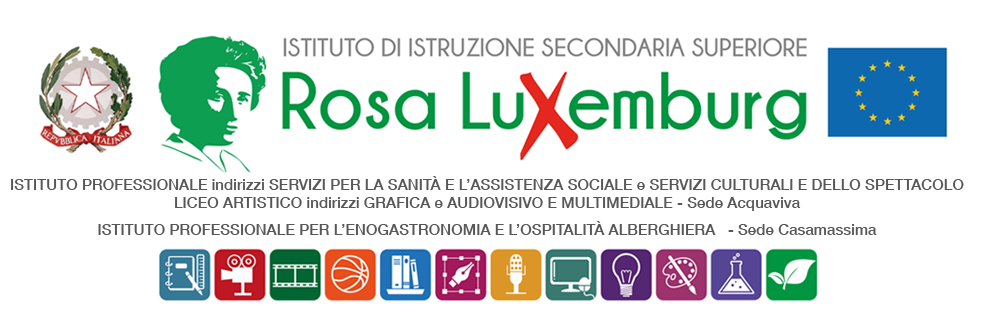 Il/La sottoscritto/a………………………………………………………………….………………………………………………...…………………. Eil/la sottoscritto/a…………………………………………………………..………………...…………………………….……………….…………. genitore/i – legale tutore dell’alunno/a……………………………………………………….., frequentante la classe ……………….., dell’indirizzo ……………………….……………. dichiara/dichiaranodi essere a conoscenza del fatto che:lo studente / la studentessa prenderà parte alla cerimonia di installazione dell’opera scultorea e della targa riferite al progetto “Maxima Eco”;gli studenti verranno regolarmente affiancati per tutta la durata dell’attività da docenti accompagnatori individuati dalla scuola (v. Com 217 allegata). Data……………………. Firma del genitore ………………………………………    		Firma del genitore ………………………………………Firma dell’alunno/a  ………………………….